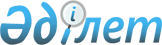 О внесении изменений и дополнения в решение Астраханского районного маслихата от 24 декабря 2009 года № 4С-19-2 "О районном бюджете на 2010-2012 годы"
					
			Утративший силу
			
			
		
					Решение Астраханского районного маслихата Акмолинской области от 4 ноября 2010 года № 4С-26-1. Зарегистрировано Управлением юстиции Астраханского района Акмолинской области 22 ноября 2010 года № 1-6-143. Утратило силу - решением Астраханского районного маслихата Акмолинской области от 28 января 2011 года № 4С-29-4

      Сноска. Утратило силу - решением Астраханского районного маслихата Акмолинской области от 28.01.2011 № 4С-29-4      В соответствии с подпунктом 4 пункта 2 статьи 106 Бюджетного Кодекса Республики Казахстан от 4 декабря 2008 года, подпунктом 1 пункта 1 статьи 6 Закона Республики Казахстан от 23 января 2001 года «О местном государственном управлении и самоуправлении в Республике Казахстан», районный маслихат РЕШИЛ:



      1. Внести в решение Астраханского районного маслихата «О районном бюджете на 2010-2012 годы» от 24 декабря 2009 года № 4С-19-2 (зарегистрировано в Реестре государственной регистрации нормативных правовых актов № 1-6-113, опубликовано 25-29 января 2010 года в районной газете «Маяк») следующие изменения и дополнение:



      в подпункте 1) пункта 1:

      цифры «1524793,3» заменить цифрами «1521180»;

      цифры «240813» заменить цифрами «247375»;

      цифры «9568» заменить цифрами «10568»;

      цифры «10000» заменить цифрами «2438»;

      цифры «1264412,3» заменить цифрами «1260799»;

      в подпункте 2) пункта 1:

      цифры «1545695» заменить цифрами «1542181,7»;

      в подпункте 3) пункта 1:

      слова «чистое бюджетное кредитование – 23145 тысяч тенге» заменить словами «чистое бюджетное кредитование - 22759,3 тысяч тенге»;

      цифры «0» заменить цифрами «385,7»;

      в подпункте 4) пункта 1:

      слова «сальдо по операциям с финансовыми активами – 7910 тысяч тенге» заменить словами «сальдо по операциям с финансовыми активами -7810 тысяч тенге»;



      слова «приобретение финансовых активов – 7910 тысяч тенге» заменить словами «приобретение финансовых активов -7810 тысяч тенге»;        в подпункте 5) пункта 1:

      цифры «-51956,7» заменить цифрами «-51571»;

      в подпункте 6) пункта 1:

      цифры «51956,7» заменить цифрами «51571»;

      цифры «0» заменить цифрами «385,7»;

      в пункте 3:

      цифры «278521,3» заменить цифрами «274908»;

      в подпункте 1) пункта 3:

      цифры «116927,3» заменить цифрами «116159»;

      цифры «848» заменить цифрами «568,7»;

      цифры «1407» заменить цифрами «1700,5»;

      цифры «4097» заменить цифрами «4095»;

      цифры «5541» заменить цифрами «5537»;

      слова «на текущий ремонт внутрипоселковых дорог в целях реализации стратегии региональной занятости и переподготовки кадров – 10000 тысяч тенге» заменить словами «на текущий ремонт внутрипоселковых дорог в целях реализации стратегии региональной занятости и переподготовки кадров – 9223,5 тысяч тенге»;



      в подпункте 2) пункта 3:

      цифры «161594» заменить цифрами «158749»;

      цифры «1813» заменить цифрами «0»;

      цифры «1032» заменить цифрами «0»;

      в пункте 5-1:

      цифры «311» заменить цифрами «5953,8»;

      в пункте 6:

      цифры «5200» заменить цифрами «1572,7»;

      дополнить пунктом 5-2 следующего содержания:

      «Учесть, что в районном бюджете на 2010 год предусмотрен возврат бюджетных кредитов, выделенных из республиканского бюджета для реализации мер социальной поддержки специалистов социальной сферы сельских населенных пунктов в сумме 385,7 тысяч тенге».

      Приложения 1,4 к решению районного маслихата «О районном бюджете на 2010-2012 годы» от 24 декабря 2009 года № 4С-19-2 (зарегистрировано в Реестре государственной регистрации нормативных правовых актов № 1-6-113, опубликовано 25-29 января 2010 года в районной газете «Маяк»), изложить в новой редакции, согласно приложений 1,2 к настоящему решению.



      2. Решение вступает в силу со дня государственной регистрации в Управлении юстиции Астраханского района Акмолинской области и вводится в действие с 1 января 2010 года.      Председатель сессии Астраханского

      районного маслихата                        Е. Курманов      Секретарь Астраханского

      районного маслихата                        В.Собеский      «СОГЛАСОВАНО»      Аким Астраханского района                  Р. Акимов      Начальник Государственного учреждения

      «Отдел финансов» Астраханского района      Г. Шонабаева      Начальник Государственного учреждения

      «Налоговое управление по Астраханскому

      району Налогового Департамента по

      Акмолинской области Налогового комитета

      Министерства финансов

      Республики Казахстан»                      Г. Пугачева      Исполняющий обязанности начальника

      Государственного учреждения «Отдел

      экономики и бюджетного планирования»

      Астраханского района                       Т. Наприенко

Приложение 1

к решению Астраханского районного маслихата

от 4 ноября 2010 года №4С-26-1

"О внесении изменений и дополнения

в решение Астраханского районного маслихата

от 24 декабря 2009 года

№ 4С-19-2 "О районном бюджете на 2010-2012 годы" Районный бюджет на 2010 год

Приложение 4

к решению Астраханского районного маслихата

от 4 ноября 2010 года № 4С-26-1

"О внесении изменений и дополнения

в решение Астраханского районного маслихата

от 24 декабря 2009 года № 4С-19-2

"О районном бюджете на 2010-2012 годы" Бюджетные программы аульных (сельских) округов на 2010 год
					© 2012. РГП на ПХВ «Институт законодательства и правовой информации Республики Казахстан» Министерства юстиции Республики Казахстан
				категориякатегориякатегориякатегорияСомаклассклассклассСомаподклассподклассСомаI. ДОХОДЫ15211801Налоговые поступления247375,001Подоходный налог10281,02Индивидуальный подоходный налог10281,003Социальный налог94729,01Социальный налог94729,004Налоги на собственность131901,01Налоги на имущество98807,03Земельный налог4996,04Налог на транспортные средства19898,05Единый земельный налог8200,005Внутренние налоги на товары,работы и услуги8810,02Акцизы1806,03Поступления за использование природных и других ресурсов3891,04Сборы за ведение предпринимательской и профессиональной деятельности311308Обязательные платежи, взимаемые за совершение юридически значимых действий и (или) выдачу документов уполномоченными на то государственными органами или должностными лицами1654,01Государственная пошлина1654,02Неналоговые поступления10568,001Доходы от государственной собственности972,05Доходы от аренды имущества, находящегося в государственной собственности97202Поступления от реализации товаров

(работ, услуг) государственными учреждениями, финансируемыми из государственного бюджета35,01Поступления от реализации товаров

(работ, услуг) государственными учреждениями, финансируемыми из государственного бюджета35,003Поступление денег от проведения государственных закупок, организуемых государственными учреждениями, финансируемые из государственного бюджета2,01Поступление денег от проведения государственных закупок, организуемых государственными учреждениями, финансируемые из государственного бюджета2,004Штрафы,пени,санкции,взыскания,налагаемые государственными учреждениями, финансируемыми из государственного бюджета, а также содержащимися и финансируемыми из бюджета (сметы расходов) Национального Банка Республики Казахстан8343,01Штрафы,пени,санкции,взыскания,налагаемые государственными учреждениями, финансируемыми из государственного бюджета, а также содержащимися и финансируемыми из бюджета (сметы расходов) Национального Банка Республики Казахстан,за исключением поступлений от организаций нефтяного сектора8343,006Прочие неналоговые поступления1216,01Прочие неналоговые поступления1216,03Поступления от продажи основного капитала243801Продажа государственного имущества, закрепленного за государственными учреждениями1101Продажа государственного имущества, закрепленного за государственными учреждениями11003Продажа земли и нематериальных активов23281Продажа земли23284Поступления трансфертов1260799,002Трансферты из вышестоящих органов государственного управления1260799,02Трансферты из областного бюджета1260799,0Функциональная группаФункциональная группаФункциональная группаФункциональная группаФункциональная группаСомаФункцинальная подгруппаФункцинальная подгруппаФункцинальная подгруппаФункцинальная подгруппаСомаАдминистратор бюджетных программАдминистратор бюджетных программАдминистратор бюджетных программСомаПрограммаПрограммаСомаII. ЗАТРАТЫ1542181,71Государственные услуги общего характера157953,801Представительные, исполнительные и другие органы, выполняющие общие функции государственного управления140234,9112Аппарат маслихата района (города областного значения)11632,0001Услуги по обеспечению деятельности маслихата района (города областного значения)11632,0122Аппарат акима района (города областного значения)42890,5001Услуги по обеспечению деятельности акима района (города областного значения)40044,8002Создание информационных систем606,9004Материально-техническое оснащение государственных органов2238,8123Аппарат акима района в городе, города районного значения, поселка, аула (села), аульного (сельского) округа85712,4001Услуги по обеспечению деятельности акима района в городе, города районного значения, поселка, аула (села), аульного (сельского) округа83752,4023Материально-техническое оснащение государственных органов1960,002Финансовая деятельность9942,9452Отдел финансов района (города областного значения)9942,9001Услуги по реализации государственной политики в области исполнения и контроля за исполнением бюджета района и управления коммунальной собственностью района (города областного значения)9006,5019Материально-техническое оснащение государственных органов125,0003Проведение оценки имущества в целях налогообложения339,2004Организация работы по выдаче разовых талонов и обеспечение полноты сбора сумм от реализации разовых талонов429,2011Учет, хранение, оценка и реализация имущества, поступившего в коммунальную собственность43,005Планирование и статистическая деятельность7776,0453Отдел экономики и бюджетного планирования района (города областного значения)7776,0001Услуги по реализации государственной политики в области формирования и развития экономической политики,системы государственного планирования и управления района (города областного значения)7776,02Оборона2665,001Военные нужды2665,0122Аппарат акима района (города областного значения)2665,0005Мероприятия в рамках исполнения всеобщей воинской обязанности2665,03Общественный порядок, безопасность, правовая, судебная, уголовно-исполнительная деятельность470,001Правоохранительная деятельность470,0458Отдел жилищно-коммунального хозяйства, пассажирского транспорта и автомобильных дорог района (города областного значения) 470,0021Обьеспечение безопасности дорожного движения в населенных пунктах470,04Образование876888,801Дошкольное воспитание и обучение44888,0464Отдел образования района (города областного значения)44888,0009Обеспечение деятельности организаций дошкольного воспитания и обучения44888,002Начальное, основное среднее и общее среднее образование815492,0123Аппарат акима района в городе, города районного значения, поселка, аула (села), аульного (сельского) округа1000,0005Организация безплатного подвоза учащихся до школы и обратно в аульной (сельской) местности1000,0464Отдел образования района (города областного значения)814492,0003Общеобразовательное обучение799736,0006Дополнительное образование для детей14756,009Прочие услуги в области образования16508,8464Отдел образования района (города областного значения)16508,8001Услуги по реализации государственной политики на местном уровне в области образования8848,0005Приобретение и доставка учебников, учебно- методических комплексов для государственных учреждений образования района (города областного значения)7660,86Социальная помощь и социальное обеспечение74800,102Әлеуметтiк көмек62070,1123Аппарат акима района в городе, города районного значения, поселка, аула (села), аульного (сельского) округа10847,0003Оказание социальной помощи нуждающимся гражданам на дому10847,0451Отдел занятости и социальных программ района (города областного значения)51223,1002Программа занятости20175,0005Государственная адресная социальная помощь1955,0006Жилищная помощь267,6007Социальная помощь отдельным категориям нуждающихся граждан по решениям местных представительных органов3422,2010Материальное обеспечение детей-инвалидов, воспитывающихся и обучающихся на дому375,0016Государственные пособия на детей до 18 лет6940,0017Обеспечение нуждающихся инвалидов обязательными гигиеническими средствами и предоставление услуг специалистами жестового языка, индивидуальными помощниками в соответствии с индивидуальной программой реабилитации инвалида2016,0019Обеспечение проезда участникам и инвалидам Великой Отчественной войны по странам Содружества Независимых Государств, по территории Республики Казахстан, а так же оплаты им и сопровождающим их лицам расходов на питание, проживание, проезд для участия в праздничных мероприятиях в городах Москва, Астана к 65-летию Победы в Великой Отчественной войне313,3020Выплата единовременной материальной помощи участникам и инвалидам Великой Отечественной войны, а так же лицам, приравненным к ним, военнослужащим, в том числе уволенным в запас (отставку), проходившим военную службу в период с 22 июня 1941 года по 3 сентября ь1945 года в воинских частях, учреждениях, в военно-учебных заведениях, не входивших в состав действующей армии, награжденным медалью "За победу над Германией в Великой Отчественной войне 1941-1945 гг." или медалью "За победу над Японией", проработавшим (прослужившим) не менее шести месяцев в тылу в годы Великой Отечественной войны к 65-летию Победы в Великой Отечественной войне15759,009Прочие услуги в области социальной помощи и социального обеспечения12730,0451Отдел занятости и социальных программ района (города областного значения)12730,0001Услуги по реализации государственной политики на местном уровне в области обеспечения занятости и реализации социальных программ для населения12288,0011Оплата услуг по зачислению, выплате и доставке пособий и других социальных выплат192,0022Материально-техническое оснащение государственных органов250,07Жилищно-коммунальное хозяйство210222,201Жилищное хозяйство2495,5458Отдел жилищно-коммунального хозяйства, пассажирского транспорта и автомобильных дорог района (города областного значения)0,0003Организация сохранения государственного жилищного фонда0,0467Отдел строительства района (города областного значения)2495,5003Строительство и (или) приобретение жилья государственного коммунального жилищного фонда1250,0004Развитие, обустройство и (или) приобретение инженерно-коммуникационной инфраструктуры1245,502Коммунальное хозяйство183674,8458Отдел жилищно коммунального хозяйства, пассажирского транспорта и автомобильных дорог района (города областного значения)11095,8026Организация эксплуатации тепловых сетей, находящихся в коммунальной собственности районов (городов областного значения)11095,8467Отдел строительства района (города областного значения)172579,0005Развитие коммунального хозяйства8000,0006Развитие системы водоснабжения5830,0031Развитие инженерно-коммуникационной инфраструктуры и благоустройство населенных пунктов в рамках реализации стратегии региональной занятости и переподготовки кадров158749,003Благоустройство населенных пунктов24051,9123Аппарат акима района в городе, города районного значения, поселка, аула (села), аульного (сельского) округа7399,3008Освещение улиц населенных пунктов3516,7009Обеспечение санитарии населенных пунктов1095,0010Содержание мест захоронений и погребение безродных160,0011Благоустройство и озеленение населенных пунктов2627,6458Отдел жилищно-коммунального хозяйства, пассажирского транспорта и автомобильных дорог района (города областного значения)16652,6018Благоустройство и озеленение населенных пунктов16652,68Культура, спорт, туризм и информационное пространство75393,801Деятельность в области культуры40821,1455Отдел культуры и развития языков района (города областного значения)40821,1003Поддержка культурно-досуговой работы40821,102Спорт4897,0465Отдел физической культуры и спорта района (города областного значения)4897,0006Проведение спортивных соревнований на районном (города областного значения) уровне1366,0007Подготовка и участие членов сборных команд района (города областного значения) по различным видам спорта на областных спортивных соревнованиях3531,003Информационное пространство17596,0455Отдел культуры и развития языков района (города областного значения)14032,0006Функционирование районных (городских) библиотек13390,0007Развитие государственного языка и других языков народа Казахстана642,0456Отдел внутренней политики района (города областного значения)3564,0002Услуги по проведению государственной информационной политики через газеты и журналы3564,009Прочие услуги по организации культуры, спорта, туризма и информационного пространства12079,7455Отдел культуры и развития языков района (города областного значения)3561,7001Услуги по реализации государственной политики на местном уровне в области развития языков и культуры3411,7011Материально-техническое оснащение государственных органов150,0456Отдел внутренней политики района

(города областного значения)4448,0001Услуги по реализации государственной политики на местном уровне в области информации, укрепления государственности и формирования социального оптимизма граждан4124,0003Реализация региональных программ в сфере молодежной политики324,0465Отдел физической культуры и спорта района (города областного значения)4070,0001Услуги по реализации государственной политики на местном уровне в сфере физической культуры и спорта3984,2008Материально-техническое оснащение государственных органов85,810Сельское, водное, лесное, рыбное хозяйство, особо охраняемые природные территории, охрана окружающей среды и животного мира, земельные отношения32132,001Сельское хозяйство12849,0462Отдел сельского хозяйства района

(города областного значения)8778,0001Услуги по реализации государственной политики на местном уровне в сфере сельского хозяйства5511,0099Реализация мер социальной поддержки специалистов социальной сферы сельских населенных пунктов за счет целевых трансфертов из республиканского бюджета3267,0473Отдел ветеринарии района (города областного значения)4071,0001Услуги по реализации государственной политики на местном уровне в сфере ветеринарии3694,0004Материально-техническое оснащение государственных органов377,006Земельные отношения7411,0463Отдел земельных отношений района

(города областного значения)7411,0001Услуги по реализации государственной политики в области регулирования земельных отношений на территории района (города областного значения)6711,0003Земельно-хозяйственное устройство населенных пунктов700,009Прочие услуги в области сельского, водного, лесного, рыбного хозяйства, охрана окружающей среды и земельных отношений11872,0473Отдел ветеринарии района (города областного значения)11872,0011Проведение противоэпизоотических мероприятий11872,011Промышленность, архитектурная, градостроительная и строительная деятельность18031,902Архитектурная, градостроительная и строительная деятельность18031,9467Отдел строительства района (города областного значения)13703,9001Услуги по реализации государственной политики на местном уровне в области строительства13571,9018Материально-техническое оснащение государственных органов132,0468Отдел архитектуры и градостроительства района (города областного значения)4328,0001Услуги по реализации государственной политики в области архитектуры и градостроительства на местном уровне4188,0005Материально-техническое оснащение государственных органов140,012Транспорт и коммуникации29292,701Автомобильный транспорт10069,2458Отдел жилищно коммунального хозяйства, пассажирского транспорта и автомобильных дорог района (города областного значения)10069,2023Обеспечение функционирования автомобильных дорог10069,209Прочие услуги в сфере транспорта и коммуникаций19223,5458Отдел жилищно коммунального хозяйства, пассажирского транспорта и автомобильных дорог района (города областного значения)19223,5008Ремонт и содержание автомобильных дорог районного значения, улиц городов и населенных пунктов в рамках реализации стратегии региональной занятости и переподготовки кадров19223,513Прочие11364,603Поддержка предпринимательской деятельности и защита конкуренции4552,0469Отдел предпринимательства района

(города областного значения)4552,0001Услуги по реализации государственной политики на местном уровне в области развития предпринимательства и промышленности4412,0005Материально-техническое оснащение государственных органов140,09Прочие6812,6452Отдел финансов района (города областного значения)1572,7012Резерв местного исполнительного органа района (города областного значения)1572,7458Отдел жилищно коммунального хозяйства, пассажирского транспорта и автомобильных дорог района (города областного значения)5239,9001Услуги по реализации государственной политики на местном уровне в области жилищно-коммунального хозяйства, пассажирского транспорта и автомобильных дорог5127,0014Материально-техническое оснащение государственных органов112,915Трансферты52966,81Трансферты52966,8452Отдел финансов района (города областного значения)52966,8006Возврат неиспользованных

(недоиспользованных) целевых трансфертов5953,8020Целевые текущие трансферты в вышестоящие бюджеты в связи с изменением фонда оплаты труда в бюджетной сфере47013,0III.Чистое бюджетное кредитование22759,3Бюджетные кредиты23145,010Сельское, водное, лесное, рыбное хозяйство, особо охраняемые природные территории, охрана окружающей среды и животного мира, земельные отношения23145,001Сельское хозяйство23145,0462Отдел сельского хозяйства района

(города областного значения)23145,0008Бюджетные кредиты для реализации мер социальной поддержки специалистов социальной сферы сельских населенных пунктов23145,0Погашение бюджетных кредитов385,75Погашение бюджетных кредитов385,701Погашение бюджетных кредитов385,71Погашение бюджетных кредитов, выданных из государственного бюджета385,7IV. Сальдо по операциям с финансовыми активами7810,0Приобретение финансовых активов7810,013Прочие7810,09Прочие7810,0452Отдел финансов района (города областного значения)7810,0014Формирование или увеличение уставного капитала юридических лиц7810,0V. Дефицит (профицит) бюджета-51571,0VI. Финансирование дефицита (использование профицита) бюджета51571,07Поступления займов23145,00 1Внутренние государственные займы23145,02Договоры займа23145,03Займы, получаемые местным исполнительным органом района (города областного значения)23145,016Погашение займов385,70 1Погашение займов385,7452Отдел финансов района (города областного значения)385,7008Погашение долга местного исполнительного органа перед вышестоящим бюджетом385,78Движение остатков бюджетных средств28811,70 1Остатки бюджетных средств28811,71Свободные остатки бюджетных средств28811,7№ п/пАБППрограммаНаименованиеСуммаВсего104958,71Астраханский сельский округ16602123001Услуги по обеспечению деятельности акима района в городе, города районного значения, поселка, аула (села), аульного (сельского) округа8615023Материально-техническое оснащение государственных органов140003Оказание социальной помощи нуждающимся гражданам на дому2547008Освещение улиц населенных пунктов3395009Обеспечение санитарии населенных пунктов650010Содержание мест захоронений и погребение безродных130011Благоустройство и озеленение населенных пунктов11252Бесбидаикский сельский округ5386123001Услуги по обеспечению деятельности акима района в городе, города районного значения, поселка, аула (села), аульного (сельского) округа5221023Материально-техническое оснащение государственных органов140009Обеспечение санитарии населенных пунктов253Есильский сельский округ6590,9123001Услуги по обеспечению деятельности акима района в городе, города районного значения, поселка, аула (села), аульного (сельского) округа5377023Материально-техническое оснащение государственных органов140003Оказание социальной помощи нуждающимся гражданам на дому839009Обеспечение санитарии населенных пунктов25011Благоустройство и озеленение населенных пунктов209,94Жалтырский сельский округ12591,3123001Услуги по обеспечению деятельности акима района в городе, города районного значения, поселка, аула (села), аульного (сельского) округа9698,6023Материально-техническое оснащение государственных органов140003Оказание социальной помощи нуждающимся гражданам на дому2081008Освещение улиц населенных пунктов121,7009Обеспечение санитарии населенных пунктов120010Содержание мест захоронений и погребение безродных30011Благоустройство и озеленение населенных пунктов4005Жарсуатский сельский округ4750123001Услуги по обеспечению деятельности акима района в городе, города районного значения, поселка, аула (села), аульного (сельского) округа4526,2023Материально-техническое оснащение государственных органов140009Обеспечение санитарии населенных пунктов25011Благоустройство и озеленение населенных пунктов58,86Камышенский сельский округ0123001Услуги по обеспечению деятельности акима района в городе, города районного значения, поселка, аула (села), аульного (сельского) округа07Каменский сельский округ5520,3123001Функционирование аппарата акима района в городе, города районного значения, поселка, аула(села), аульного(сельского) округа4866023Материально-техническое оснащение государственных органов140003Оказание социальной помощи нуждающимся гражданам на дому355009Обеспечение санитарии населенных пунктов25011Благоустройство и озеленение населенных пунктов134,38Кызылжарский сельский округ5919,7123001Услуги по обеспечению деятельности акима района в городе, города районного значения, поселка, аула (села), аульного (сельского) округа5113,7023Материально-техническое оснащение государственных органов140003Оказание социальной помощи нуждающимся гражданам на дому641009Обеспечение санитарии населенных пунктов259Колутонский сельский округ6541123001Услуги по обеспечению деятельности акима района в городе, города районного значения, поселка, аула (села), аульного (сельского) округа5957023Материально-техническое оснащение государственных органов140003Оказание социальной помощи нуждающимся гражданам на дому419009Обеспечение санитарии населенных пунктов2510Николаевский сельский округ6171,3123001Услуги по обеспечению деятельности акима района в городе, города районного значения, поселка, аула (села), аульного (сельского) округа5385023Материально-техническое оснащение государственных органов140003Оказание социальной помощи нуждающимся гражданам на дому195009Обеспечение санитарии населенных пунктов25011Благоустройство и озеленение населенных пунктов426,311Новочеркасский сельский округ7272,9123001Услуги по обеспечению деятельности акима района в городе, города районного значения, поселка, аула (села), аульного (сельского) округа6156023Материально-техническое оснащение государственных органов140003Оказание социальной помощи нуждающимся гражданам на дому726009Обеспечение санитарии населенных пунктов25011Благоустройство и озеленение населенных пунктов225,912Острогорский сельский округ6046123001Услуги по обеспечению деятельности акима района в городе, города районного значения, поселка, аула (села), аульного (сельского) округа4568023Материально-техническое оснащение государственных органов140003Оказание социальной помощи нуждающимся гражданам на дому1313009Обеспечение санитарии населенных пунктов2513Первомайский сельский округ8169,7123001Услуги по обеспечению деятельности акима района в городе, города районного значения, поселка, аула (села), аульного (сельского) округа6903,7023Материально-техническое оснащение государственных органов140003Оказание социальной помощи нуждающимся гражданам на дому1076009Обеспечение санитарии населенных пунктов5014Староколутонский сельский округ6481123001Услуги по обеспечению деятельности акима района в городе, города районного значения, поселка, аула (села), аульного (сельского) округа5910023Материально-техническое оснащение государственных органов140003Оказание социальной помощи нуждающимся гражданам на дому406009Обеспечение санитарии населенных пунктов2515Узункольский сельский округ6916,6123001Услуги по обеспечению деятельности акима района в городе, города районного значения, поселка, аула (села), аульного (сельского) округа5455,2023Материально-техническое оснащение государственных органов140003Оказание социальной помощи нуждающимся гражданам на дому249005Организация бесплатного подвоза учащихся до школы и обратно в аульной (сельской) местности1000009Обеспечение санитарии населенных пунктов25011Благоустройство и озеленение населенных пунктов47,4